PREFEITURA DE GOIÂNIA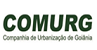 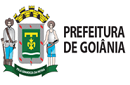 COMPANHIA DE URBANIZAÇÃO DE GOIÂNIAREQUERIMENTO DE CADASTRAMENTO PARA EMPRESA PRESTADORA DE SERVIÇO AOS GRANDES GERADORES Solicitação de CadastroSolicitação de Alteração do Cadastro de Número:        Parte I - Caracterização do Estabelecimento							Folha 1– Identificação do EstabelecimentoParte II – Serviço de Coleta e Transferência de GG													Folha 22.1 – Relação de VeículosOBS: OS VEÍCULOS SERÃO VISTORIADOS EM DIA E LOCAL DETERMINADOS, SEGUNDO AGENDAMENTO, APÓS ANÁLISE DE DOCUMENTAÇÃO DO PROCESSO.2.2. Relação de MotoristasATENÇÃO!I - os veículos deverão seguir a normatização da NBR 12.980/1993;II - a idade dos veículos deverá ser inferior a 5 (cinco) anos;III - os veículos deverão ser de uso exclusivo dos serviços referidos neste decreto, sendo vedada sua utilização para outros fins;Parte III – Disposição Final									        Folha 33.1 – Dados do Local de DestinaçãoParte IV – Declaração do Responsável								4.1 – DeclaraçãoEu      Responsável legal pelo Estabelecimento      Nomeio o(a) Sr.(a).      como responsável técnico que declara estar ciente do conteúdo da lei 9.498/2014, sua regulamentação (Decreto 728/16) e Normas Técnicas NBR 10.004 e que as informações prestadas neste formulário são verdadeiras.Goiânia,    de   de  _______________________________________Assinatura do responsável pela Empresa________________________________________Assinatura do Responsável TécnicoATENÇÃO: As assinaturas devem ser idênticas as dos documentos apresentadosDOCUMENTAÇÃO: Os documentos poderão ser apresentados em original, cópia autenticada ou publicação em órgão da imprensa oficial, sendo que aqueles expedidos pela própria empresa de verão ser subscritos por seu representante legal.Atestado ou declaração de viabilidade de coleta;Alvará de Localização e Funcionamento e número de inscrição no Cadastro de Atividades Econômicas (CAE) do Município; Cédula de Identidade do titular da firma individual, dos sócios das sociedades simples ou empresários das sociedades anônimas;Registro perante a Junta Comercial do Estado de Goiás (JUCEG), no caso da firma individual;Ato constitutivo, estatuto social ou contrato social em vigor, devidamente registrado, em se tratando de sociedade empresarial;Comprovante de inscrição no Cadastro Nacional de Pessoa Jurídica (CNPJ);Certidão negativa de débitos municipais, estaduais e federais, inclusive referente ao Instituto Nacional de Seguridade Social (INSS) e ao Fundo de Garantia por tempo de Serviço (FGTS); DEMAIS DOCUMENTAÇÃO A APRESENTAR:Formulário devidamente preenchido;Comprovante de Pagamento da taxa de cadastramento http://177.135.250.232/adm/cadastro (cópia simples);Cadastro Técnico Ambiental - AMMA (http://www10.goiania.go.gov.br/sisrsweb/);Declaração, em papel timbrado, devidamente assinada por seu representante legal, de que possui os equipamentos automotores nas condições adequadas para execução dos serviços. Comprovação de Responsabilidade Técnica (declaração, identificando o responsável técnico pela empresa, devidamente registrado no CREA, para o acompanhamento da atividade);Documentos dos veículos, CRLV ou documento equivalente (cópia simples);CNH dos motoristas (Cópia autenticada);Licença para atividade de transporte de resíduos (cópia simples);Estratégia e plano de atuação.Todos os documentos deverão estar dentro do prazo de validade.ATENÇÃO:Seção II – Das obrigaçõesArt. 18 - Item V – Responsabilizar-se pela constante atualização dos dados fornecidos;CNPJ: CNPJ: CPF: Nome do Estabelecimento:  Nome do Estabelecimento:  Nome do Estabelecimento:  Nome do Estabelecimento:  Nome do Estabelecimento:  Nome do Estabelecimento:  Nome do Estabelecimento:  Nome Fantasia:  Nome Fantasia:  Nome Fantasia:  Nome Fantasia:  Nome Fantasia:  Nome do Proprietário/Resp. Legal: Nome do Proprietário/Resp. Legal: Nome do Proprietário/Resp. Legal: Nome do Proprietário/Resp. Legal: Nome do Proprietário/Resp. Legal: Nome do Proprietário/Resp. Legal: Nome do Proprietário/Resp. Legal: Nome do Proprietário/Resp. Legal: Responsável Técnico: Responsável Técnico: Responsável Técnico: Responsável Técnico: Responsável Técnico: Responsável Técnico: Nº Conselho Regional:  Nº Conselho Regional:  Nº Conselho Regional:  Nº Conselho Regional:  Nº Conselho Regional:  Endereço:  Endereço:  Endereço:  Endereço:  Bairro: Bairro: Bairro: Município:  Município:  U.F.:     CEP: Telefone: Telefone: Fax: Email:Email:PLACAANONº RENAVANTIPOTIPOCAPACIDADE (KG)TARAMARCA   -       -       -       -       -       -       -       -       -       -    NOMENÙMERO CNHCATEGORIAVALIDADENome do responsável:      Data:   de  de ____________________________Assinatura do ResponsávelNome:Nome:Nome:CNPJ:CNPJ:CNPJ:Endereço:  Endereço:  Endereço:  Endereço:  Bairro: Bairro: Município:  Município:  U.F.:     CEP: Telefone: Telefone: Fax: Fax: Nº Licença Ambiental:Nº Licença Ambiental:Nº Licença Ambiental:Nº Licença Ambiental:Nº Licença Ambiental:Órgão Expedidor:Órgão Expedidor:Órgão Expedidor:Validade:Validade: